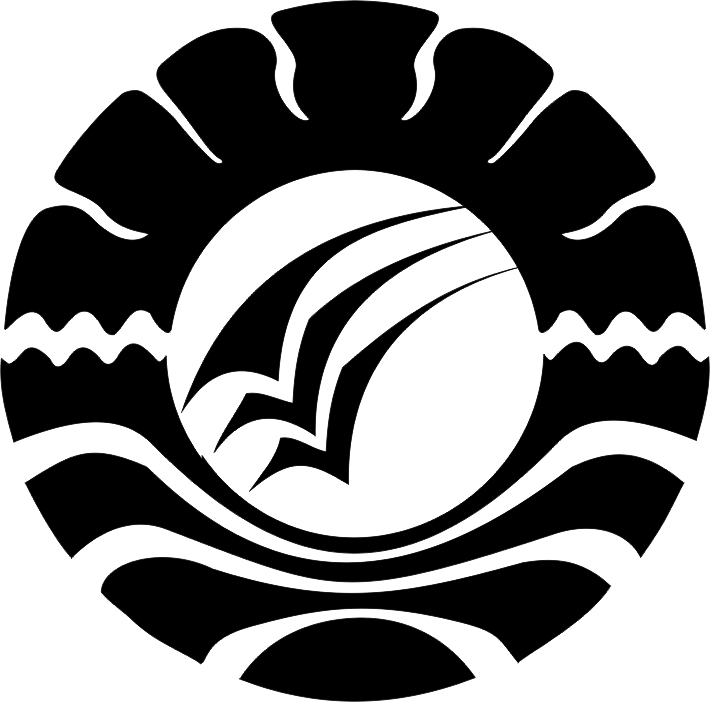 SKRIPSIPenerapan Teknik Cinema Therapy Untuk Meningkatkan Konsep Diri Siswa di SMAN Negeri 4 GowaISMAILJURUSAN PSIKOLOGI PENDIDIKAN DAN BIMBINGANFAKULTAS ILMU PENDIDIKANUNIVERSITAS NEGERI MAKASSAR2018